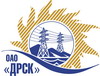 Открытое акционерное общество«Дальневосточная распределительная сетевая  компания»ПРОТОКОЛ ВЫБОРА ПОБЕДИТЕЛЯПРЕДМЕТ ЗАКУПКИ: открытый запрос предложений на право заключения Договора на выполнение работ для нужд филиала ОАО «ДРСК» «Хабаровские электрические сети» Капитальный ремонт ПС КЖБК (закупка 1435 раздел 1.1. ГКПЗ 2014 г.)Плановая стоимость: 6 356 000,0  руб. без НДС. Указание о проведении закупки от 24.03.2014 № 70.ПРИСУТСТВОВАЛИ: постоянно действующая Закупочная комиссия 2-го уровня.ВОПРОСЫ ЗАСЕДАНИЯ ЗАКУПОЧНОЙ КОМИССИИ:О ранжировке предложений после проведения переторжки. Выбор победителя закупки.ВОПРОС 1 «О ранжировке предложений после проведения переторжки. Выбор победителя закупки»ОТМЕТИЛИ:В соответствии с критериями и процедурами оценки, изложенными в документации о закупке после проведения переторжки,  предлагается ранжировать предложения следующим образом:На основании вышеприведенной ранжировки предложений Участников закупки после проведения переторжки предлагается признать Победителем Участника занявшего первое место.РЕШИЛИ:Утвердить ранжировку предложений участников после поведения переторжки:1 место – ООО «Ремонтно-строительная организация» г. Хабаровск 2 место – ИП Ким Игорь Николаевич г. Комсомольск-на-Амуре3 место – ООО «Юнит» г. ХабаровскПризнать Победителем закупки участника занявшего первое место в ранжировкеОтветственный секретарь Закупочной комиссии 2 уровня                                     О.А.МоторинаТехнический секретарь Закупочной комиссии 2 уровня                                         О.В.Чувашова            №  245/УР-ВПг. Благовещенск22 мая  2014 г.Место в ран-жировкеНаименование и адрес участникаЦена заявки до переторжки, руб. 	Цена заявки после переторжки, руб.Цена заявки после перетор-жки, руб. 	Цена заявки после переторжки, рИные существенные условия1ООО «Ремонтно-строительная организация» 680031, г. Хабаровск, ул. Рыбинская, д. 215 368 862,0 руб. без НДС (6 335 257,16 руб. с НДС) В цену включены все налоги и обязательные платежи, все скидки.5 100 418,9 руб. без НДС (6 018 494,31 руб. с НДС) В цену включены все налоги и обязательные платежи, все скидки.Срок выполнения: начало выполнения работ с момента заключения договора, окончание – 31.07.2014 г. Условия оплаты:  без аванса, остальные условия в соответствии с договором. Гарантия на своевременное и качественное выполнение работ, а также на устранение дефектов, возникших по вине подрядчика, составляет 24 месяца со дня подписания акта сдачи-приемки. Гарантия на материалы и оборудование, поставляемые подрядчиком не менее 24 месяцев.  Срок действия оферты до 09.06.2014 г.2 ИП Ким Игорь Николаевич 681024, г. Комсомольск-на-Амуре, по. Первостроителей, 21-6536 325 088,0 руб. без НДС (НДС не предусмотрен) В цену включены все налоги и обязательные платежи, все скидки.Предложение не поступилоСрок выполнения: май – июль 2014 г. Условия оплаты:  без аванса, остальные условия в соответствии с договором. Гарантия на своевременное и качественное выполнение работ, а также на устранение дефектов, возникших по вине подрядчика, составляет 24 месяца со дня подписания акта сдачи-приемки. Срок действия оферты до 31.12.2014 г.3ООО «Юнит» 680013, г. Хабаровск, ул. Лермонтова, д. 3, оф. 306 356 094,0 руб. без НДС (НДС не предусмотрен) В цену включены все налоги и обязательные платежи, все скидки.Предложение не поступилоСрок выполнения: май – июль 2014 г. Условия оплаты:  без аванса, остальные условия в соответствии с договором. Гарантия на своевременное и качественное выполнение работ, а также на устранение дефектов, возникших по вине подрядчика, составляет 24 месяца со дня подписания акта сдачи-приемки. Срок действия оферты до 31.12.2014 г.Место в ран-жировкеНаименование и адрес участникаЦена заявки, руб. 	Цена заявки после переторжки, руб.	Цена заявки после переторжки, рИные существенные условия1ООО «Ремонтно-строительная организация» 680031, г. Хабаровск, ул. Рыбинская, д. 215 100 418,9 руб. без НДС (6 018 494,31 руб. с НДС) В цену включены все налоги и обязательные платежи, все скидки.Срок выполнения: начало выполнения работ с момента заключения договора, окончание – 31.07.2014 г. Условия оплаты:  без аванса, остальные условия в соответствии с договором. Гарантия на своевременное и качественное выполнение работ, а также на устранение дефектов, возникших по вине подрядчика, составляет 24 месяца со дня подписания акта сдачи-приемки. Гарантия на материалы и оборудование, поставляемые подрядчиком не менее 24 месяцев.  Срок действия оферты до 09.06.2014 г.